Inlogprocedure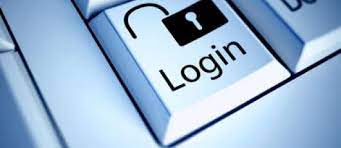 Achter de schermen is er de afgelopen maanden hard gewerkt aan het vereenvoudigen van de inlogprocedure voor cliënten. Per 1 februari hoeven de cliënten de IRMA app niet meer te downloaden. Zij kunnen inloggen met een gebruikersnaam, wachtwoord en SMS code. Hiermee blijft het inloggen nog steeds wel conform alle veiligheidseisen. 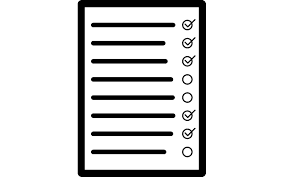 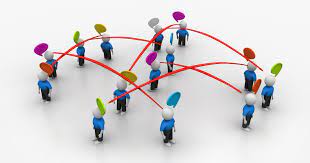 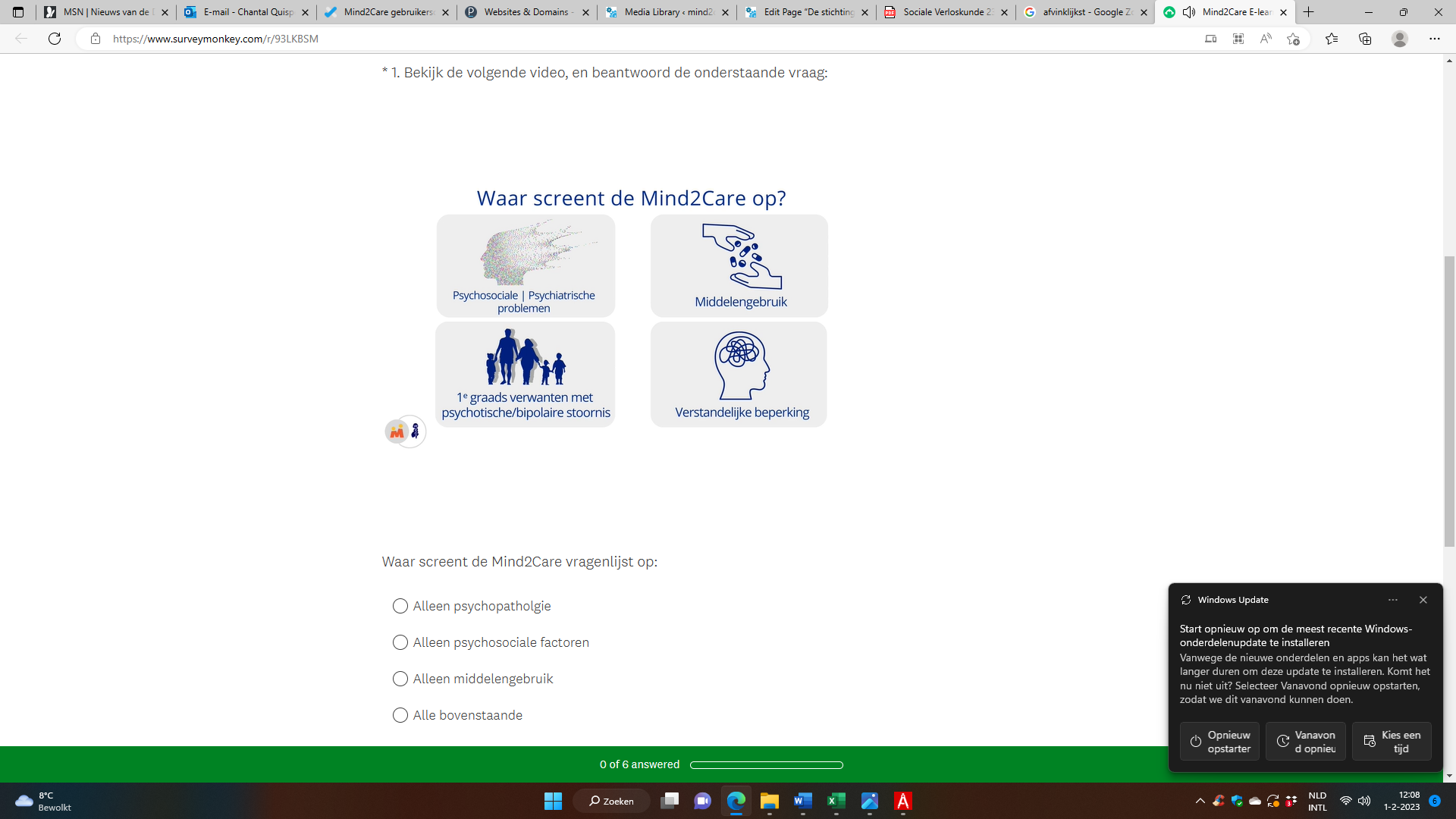 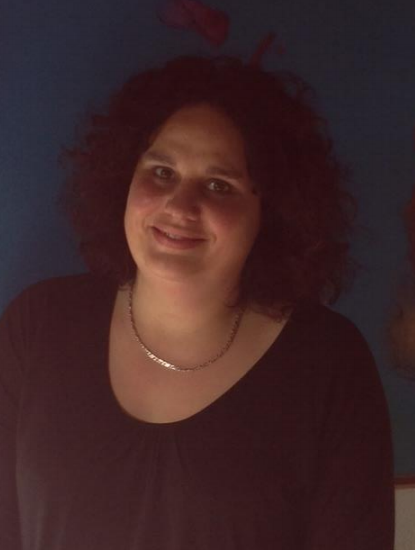 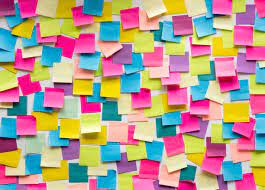 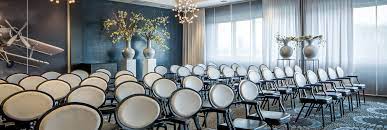 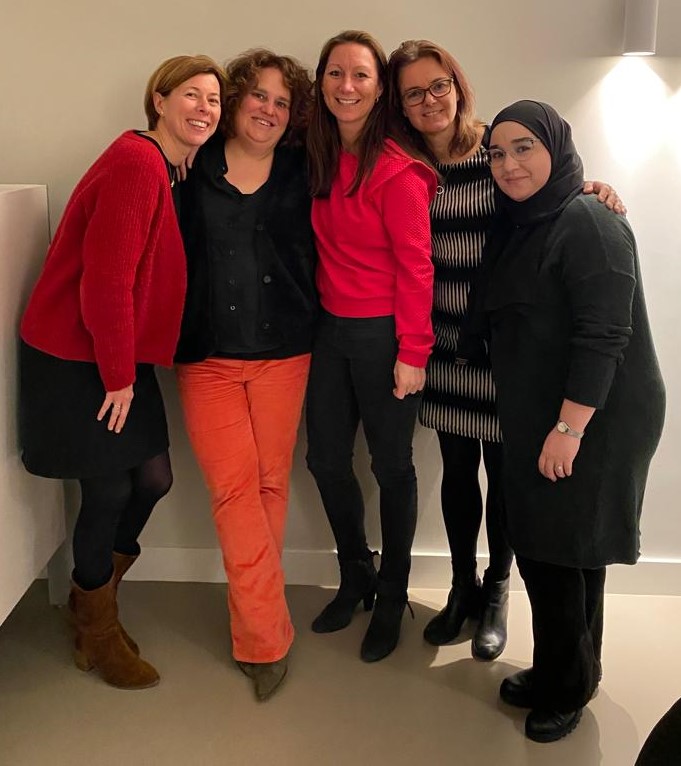 